　　年　　組　　　　　　　　　　　　　　　　　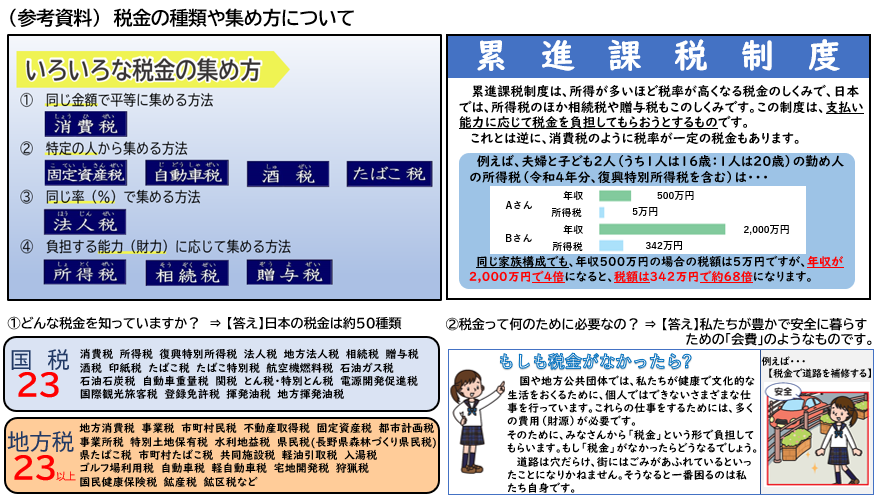 内容（質問）回答（ここに書いてね！）内容（質問）回答（ここに書いてね！）（１） どんな税金を知っていますか？※税について、学習のふりかえりをしましょう！※知っている税金に〇をつけてください。所得税　・　消費税　・　自動車税(知っているその他の税金の名前を下に書いてね！)【答えは、裏面を見てみよう！！】（３） みなさんはメタバタウンの住人です。メタバタウンには家が４軒あり、町の真ん中を町が管理する川が流れています。行き来には渡し船を使っていますが、雨で増水すると運航できず不便でした。今回、【メタバタウンの全ての住人の希望】により橋を建設することになりました。橋の建設費用は400万円です。どのように負担すればいいと思いますか。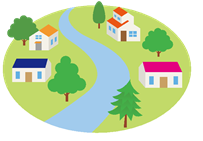 【重要】グループワークの準備運動です！質問内容と条件をもとに公平な負担方法を考えてみよう。各家の家族構成・所得・使用回数が同じ場合※正解はありませんので、自由に考えてみましょう！（２） 税金って何のために必要なの？※税について、学習のふりかえりをしましょう！【答えは、裏面を見てみよう！！】（３） みなさんはメタバタウンの住人です。メタバタウンには家が４軒あり、町の真ん中を町が管理する川が流れています。行き来には渡し船を使っていますが、雨で増水すると運航できず不便でした。今回、【メタバタウンの全ての住人の希望】により橋を建設することになりました。橋の建設費用は400万円です。どのように負担すればいいと思いますか。【重要】グループワークの準備運動です！質問内容と条件をもとに公平な負担方法を考えてみよう。各家の家族構成・所得・使用回数が同じ場合※正解はありませんので、自由に考えてみましょう！